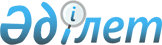 Бұқар жырау аудандық мәслихатының 10 сессиясының 2023 жылғы 28 желтоқсандағы № 5 "2024-2026 жылдарға арналған аудандық бюджет туралы" шешіміне өзгерістер енгізу туралыҚарағанды облысы Бұқар жырау аудандық мәслихатының 2024 жылғы 6 мамырдағы № 4 шешімі
      Қазақстан Республикасының "Қазақстан Республикасының Бюджет кодексі" Кодексіне, Қазақстан Республикасының "Қазақстан Республикасындағы жергілікті мемлекеттік басқару және өзін-өзі басқару туралы" Заңына сәйкес аудандық мәслихат ШЕШІМ ҚАБЫЛДАДЫ:
      1. Бұқар жырау аудандық мәслихатының "2024-2026 жылдарға арналған аудандық бюджет туралы" 2023 жылғы 28 желтоқсандағы №5 (Нормативтік құқықтық актілерді мемлекеттік тіркеу тізілімінде №192081 болып тіркелген) шешіміне мынадай өзгерістер енгізілсін:
      1-тармақ жаңа редакцияда жазылсын:
      "1. 2024-2026 жылдарға арналған Бұқар жырау аудандық бюджет 1, 2 және 3 қосымшаларға сәйкес, оның ішінде 2024 жылға келесі көлемдерде бекітілсін:
      1) кірістер – 17 616 123 мың теңге, оның ішінде:
      салықтық түсімдер бойынша – 5 967 586 мың теңге;
      салықтық емес түсімдер бойынша – 107 774 мың теңге;
      негізгі капиталды сатудан түсетін түсімдер бойынша – 21 200 мың теңге;
      трансферттер түсімі бойынша – 11 519 563 мың теңге;
      2) шығындар – 18 629 833 мың теңге;
      3) таза бюджеттік кредиттеу – 117 471 мың теңге, оның ішінде:
      бюджеттік кредиттер – 217 828 мың теңге;
      бюджеттік кредиттерді өтеу – 100 357 мың теңге;
      4) қаржы активтерімен операциялар бойынша сальдо – 0 теңге:
      қаржы активтерін сатып алу – 0 теңге;
      мемлекеттің қаржы активтерін сатудан түсетін түсімдер – 0 теңге;
      5) бюджет тапшылығы (профициті) – - 1 131 181 мың теңге;
      6) бюджет тапшылығын қаржыландыру (профицитін пайдалану) – 1 131 181 мың теңге, оның ішінде:
      қарыздар түсімі – 217 828 мың теңге;
      қарыздарды өтеу – 102 212 мың теңге;
      бюджет қаражатының пайдаланылатын қалдықтары – 1 015 565 мың теңге.";
      көрсетілген шешімнің 1, 4 қосымшалары осы шешімнің 1, 2 қосымшаларына сәйкес жаңа редакцияда мазмұндалсын.
      2. Осы шешім 2024 жылдың 1 қаңтарынан бастап қолданысқа енгізіледі. 2024 жылға арналған аудандық бюджет 2024 жылға арналған республикалық және облыстық бюджеттен нысаналы трансферттер мен бюджеттік кредиттер
					© 2012. Қазақстан Республикасы Әділет министрлігінің «Қазақстан Республикасының Заңнама және құқықтық ақпарат институты» ШЖҚ РМК
				
      Мәслихат төрағасы

А. Әли
Бұқар жырау аудандық мәслихатының
2024 жылғы 6 мамырдағы
№ 4 шешіміне 1 қосымшаБұқар жырау аудандық мәслихатының
2023 жылғы 28 желтоқсандағы
№5 шешіміне 1 қосымша
Санаты
Санаты
Санаты
Санаты
Сомасы (мың теңге)
Сыныбы
Сыныбы
Сыныбы
Сомасы (мың теңге)
Iшкi сыныбы
Iшкi сыныбы
Сомасы (мың теңге)
Атауы
Сомасы (мың теңге)
1
2
3
4
5
I. Кірістер
17 616 123
1
Салықтық түсімдер
5 967 586
01
Табыс салығы
3 187 749
1
Корпоративтік табыс салығы
1 199 604
2
Жеке табыс салығы
1 988 145
03
Әлеуметтiк салық
1 507 537
1
Әлеуметтік салық
1 507 537
04
Меншiкке салынатын салықтар
1 194 500
1
Мүлiкке салынатын салықтар
1 188 000
3
Жер салығы
6 500
05
Тауарларға, жұмыстарға және қызметтерге салынатын iшкi салықтар
41 300
2
Акциздер
7 000
3
Табиғи және басқа да ресурстарды пайдаланғаны үшiн түсетiн түсiмдер
18 200
4
Кәсiпкерлiк және кәсiби қызметтi жүргiзгенi үшiн алынатын алымдар
16 100
08
Заңдық маңызы бар әрекеттерді жасағаны және (немесе) оған уәкілеттігі бар мемлекеттік органдар немесе лауазымды адамдар құжаттар бергені үшін алынатын міндетті төлемдер
36 500
1
Мемлекеттік баж
36 500
2
Салықтық емес түсiмдер
107 774
01
Мемлекеттік меншіктен түсетін кірістер
20 975
5
Мемлекет меншігіндегі мүлікті жалға беруден түсетін кірістер
20 900
7
Мемлекеттік бюджеттен берілген кредиттер бойынша сыйақылар
75
06
Басқа да салықтық емес түсiмдер
86 799
1
Басқа да салықтық емес түсiмдер
86 799
3
Негізгі капиталды сатудан түсетін түсімдер
21 200
01
Мемлекеттік мекемелерге бекітілген мемлекеттік мүлікті сату
18 000
1
Мемлекеттік мекемелерге бекітілген мемлекеттік мүлікті сату
18 000
03
Жердi және материалдық емес активтердi сату
3 200
1
Жерді сату
3 200
4
Трансферттердің түсімдері
11 519 563
01
Төмен тұрған мемлекеттiк басқару органдарынан трансферттер
491 997
3
Аудандық маңызы бар қалалардың, ауылдардың, кенттердің, ауылдық округтардың бюджеттерінен трансферттер
491 997
02
Мемлекеттiк басқарудың жоғары тұрған органдарынан түсетiн трансферттер
11 027 566
2
Облыстық бюджеттен түсетiн трансферттер
11 027 566
Функционалдық топ
Функционалдық топ
Функционалдық топ
Функционалдық топ
Функционалдық топ
Сомасы (мың теңге)
Кіші функция 
Кіші функция 
Кіші функция 
Кіші функция 
Сомасы (мың теңге)
Бюджеттік бағдарламалардың әкімшісі 
Бюджеттік бағдарламалардың әкімшісі 
Бюджеттік бағдарламалардың әкімшісі 
Сомасы (мың теңге)
Бағдарлама 
Бағдарлама 
Сомасы (мың теңге)
Атауы
Сомасы (мың теңге)
1
2
3
4
5
6
 II. Шығындар
18 629 833
01
Жалпы сипаттағы мемлекеттiк көрсетілетін қызметтер
1 470 823
1
Мемлекеттiк басқарудың жалпы функцияларын орындайтын өкiлдi, атқарушы және басқа органдар
369 667
112
Аудан (облыстық маңызы бар қала) мәслихатының аппараты
50 731
001
Аудан (облыстық маңызы бар қала) мәслихатының қызметін қамтамасыз ету жөніндегі қызметтер
48 355
003
Мемлекеттік органның күрделі шығыстары
2 376
122
Аудан (облыстық маңызы бар қала) әкімінің аппараты
318 936
001
Аудан (облыстық маңызы бар қала) әкімінің қызметін қамтамасыз ету жөніндегі қызметтер
254 531
003
Мемлекеттік органның күрделі шығыстары
29 405
113
Төменгі тұрған бюджеттерге берілетін нысаналы ағымдағы трансферттер
35 000
2
Қаржылық қызмет
207 622
489
 Ауданның (облыстық маңызы бар қаланың) мемлекеттік активтер және сатып алу бөлімі
207 622
001
Жергілікті деңгейде мемлекеттік активтер мен сатып алуды басқару саласындағы мемлекеттік саясатты іске асыру жөніндегі қызметтер
57 831
003
Мемлекеттік органның күрделі шығыстары
60
004
Салық салу мақсатында мүлікті бағалауды жүргізу
2 619
005
 Жекешелендіру, коммуналдық меншікті басқару, жекешелендіруден кейінгі қызмет және осыған байланысты дауларды реттеу
16 459
007
 Коммуналдық меншікке мүлікті сатып алу
130 653
9
Жалпы сипаттағы өзге де мемлекеттiк қызметтер
893 534
459
Ауданның (облыстық маңызы бар қаланың) экономика және қаржы бөлімі
146 723
001
Ауданның (облыстық маңызы бар қаланың) экономикалық саясаттын қалыптастыру мен дамыту, мемлекеттік жоспарлау, бюджеттік атқару және коммуналдық меншігін басқару саласындағы мемлекеттік саясатты іске асыру жөніндегі қызметтер
57 750
015
 Мемлекеттік органның күрделі шығыстары
530
113
Төменгі тұрған бюджеттерге берілетін нысаналы ағымдағы трансферттер
88 443
490
Ауданның (облыстық маңызы бар қаланың) коммуналдық шаруашылығы, жолаушылар көлігі және автомобиль жолдары бөлімі
723 772
001
Жергілікті деңгейде коммуналдық шаруашылық, жолаушылар көлігі және автомобиль жолдары саласындағы мемлекеттік саясатты іске асыру жөніндегі қызметтер
100 217
113
Төменгі тұрған бюджеттерге берілетін нысаналы ағымдағы трансферттер
623 555
494
Ауданның (облыстық маңызы бар қаланың) кәсіпкерлік және өнеркәсіп бөлімі
23 039
001
Жергілікті деңгейде кәсіпкерлікті және өнеркәсіпті дамыту саласындағы мемлекеттік саясатты іске асыру жөніндегі қызметтер
22 104
003
Мемлекеттік органның күрделі шығыстары
935
02
Қорғаныс
106 990
1
Әскери мұқтаждар
53 794
122
Аудан (облыстық маңызы бар қала) әкімінің аппараты
53 794
005
Жалпыға бірдей әскери міндетті атқару шеңберіндегі іс-шаралар
53 794
2
Төтенше жағдайлар жөнiндегi жұмыстарды ұйымдастыру
53 196
122
Аудан (облыстық маңызы бар қала) әкімінің аппараты
53 196
006
Аудан (облыстық маңызы бар қала) ауқымындағы төтенше жағдайлардың алдын алу және оларды жою
36 100
007
Аудандық (қалалық) ауқымдағы дала өрттерінің, сондай-ақ мемлекеттік өртке қарсы қызмет органдары құрылмаған елдi мекендерде өрттердің алдын алу және оларды сөндіру жөніндегі іс-шаралар
17 096
06
Әлеуметтiк көмек және әлеуметтiк қамсыздандыру
872 656
1
Әлеуметтiк қамсыздандыру
112 731
451
Ауданның (облыстық маңызы бар қаланың) жұмыспен қамту және әлеуметтік бағдарламалар бөлімі
112 731
005
Мемлекеттік атаулы әлеуметтік көмек 
112 731
2
Әлеуметтiк көмек
652 947
451
Ауданның (облыстық маңызы бар қаланың) жұмыспен қамту және әлеуметтік бағдарламалар бөлімі
652 947
004
Ауылдық жерлерде тұратын денсаулық сақтау, білім беру, әлеуметтік қамтамасыз ету, мәдениет, спорт және ветеринар мамандарына отын сатып алуға Қазақстан Республикасының заңнамасына сәйкес әлеуметтік көмек көрсету
45 006
006
Тұрғын үйге көмек көрсету
4 983
007
Жергілікті өкілетті органдардың шешімі бойынша мұқтаж азаматтардың жекелеген топтарына әлеуметтік көмек
189 280
010
Үйден тәрбиеленіп оқытылатын мүгедектігі бар балаларды материалдық қамтамасыз ету
886
014
Мұқтаж азаматтарға үйде әлеуметтiк көмек көрсету
151 837
017
Мүгедектігі бар адамды абилитациялаудың және оңалтудың жеке бағдарламасына сәйкес мұқтаж мүгедектігі бар адамдарды протездік-ортопедиялық көмекпен, сурдотехникалық және тифлотехникалық құралдармен, мiндеттi гигиеналық құралдармен, арнаулы жүріп-тұру құрақиындығы бар бірінші топтағы мүгедектерге жеке көмекшінің және есту бойынша мүгедектерге қолмен көрсететін тіл маманының қызметтері мен қамтамасыз ету
260 955
9
Әлеуметтiк көмек және әлеуметтiк қамтамасыз ету салаларындағы өзге де қызметтер
106 978
451
Ауданның (облыстық маңызы бар қаланың) жұмыспен қамту және әлеуметтік бағдарламалар бөлімі
106 978
001
Жергілікті деңгейде халық үшін әлеуметтік бағдарламаларды жұмыспен қамтуды қамтамасыз етуді іске асыру саласындағы мемлекеттік саясатты іске асыру жөніндегі қызметтер 
56 303
011
Жәрдемақыларды және басқа да әлеуметтік төлемдерді есептеу, төлеу мен жеткізу бойынша қызметтерге ақы төлеу
4 100
021
 Мемлекеттік органның күрделі шығыстары
2 150
054
Үкіметтік емес ұйымдарда мемлекеттік әлеуметтік тапсырысты орналастыру
44 425
07
Тұрғын үй-коммуналдық шаруашылық
6 565 487
1
Тұрғын үй шаруашылығы
1 241 909
467
Ауданның (облыстық маңызы бар қаланың) құрылыс бөлімі
314 952
004
Инженерлік-коммуникациялық инфрақұрылымды жобалау, дамыту және (немесе) жайластыру
314 952
490
Жергілікті деңгейде коммуналдық шаруашылық, жолаушылар көлігі және автомобиль жолдары саласындағы мемлекеттік саясатты іске асыру жөніндегі қызметтер
111 536
033
Инженерлік-коммуникациялық инфрақұрылымды жобалау, дамыту және (немесе) жайластыру
111 536
491
Ауданның (облыстық маңызы бар қаланың) тұрғын үй қатынастары бөлімі
815 421
001
Жергілікті деңгейде тұрғын үй қоры саласындағы мемлекеттік саясатты іске асыру жөніндегі қызметтер
26 523
003
Мемлекеттік органның күрделі шығыстары
790
005
Мемлекеттік тұрғын үй қорын сақтауды ұйымдастыру
300 067
006
Азаматтардың жекелеген санаттарын тұрғын үймен қамтамасыз ету
488 041
2
Коммуналдық шаруашылық
5 320 298
467
Ауданның (облыстық маңызы бар қаланың) құрылыс бөлімі
3 565 483
058
Ауылдық елді мекендердегі сумен жабдықтау және су бұру жүйесін дамыту
3 565 483
490
Ауданның (облыстық маңызы бар қаланың) коммуналдық шаруашылығы, жолаушылар көлігі және автомобиль жолдары бөлімі
1 754 815
012
Сумен жабдықтау және су бұру жүйесінің жұмыс істеуі
168 339
026
Ауданның (облыстық маңызы бар қаланың) коммуналдық меншігіндегі жылу желілерін пайдалануды ұйымдастыру
806 476
058
Елді мекендердегі сумен жабдықтау және су бұру жүйелерін дамыту
780 000
3
Елді-мекендерді көркейту
3 280
490
Ауданның (облыстық маңызы бар қаланың) коммуналдық шаруашылығы, жолаушылар көлігі және автомобиль жолдары бөлімі
3 280
016
Елдi мекендердiң санитариясын қамтамасыз ету
3 280
08
Мәдениет, спорт, туризм және ақпараттық кеңістiк
1 932 607
1
Мәдениет саласындағы қызмет
1 007 895
455
Ауданның (облыстық маңызы бар қаланың) мәдениет және тілдерді дамыту бөлімі
1 007 895
003
Мәдени-демалыс жұмысын қолдау
1 007 895
2
Спорт
151 534
465
Ауданның (облыстық маңызы бар қаланың) дене шынықтыру және спорт бөлімі
151 534
001
Жергілікті деңгейде дене шынықтыру және спорт саласындағы мемлекеттік саясатты іске асыру жөніндегі қызметтер
70 938
004
 Мемлекеттік органның күрделі шығыстары
210
005
Ұлттық және бұқаралық спорт түрлерін дамыту
5 000
006
Аудандық (облыстық маңызы бар қалалық) деңгейде спорттық жарыстар өткiзу
16 386
007
Әртүрлi спорт түрлерi бойынша аудан (облыстық маңызы бар қала) құрама командаларының мүшелерiн дайындау және олардың облыстық спорт жарыстарына қатысуы
13 000
113
 Төменгі тұрған бюджеттерге берілетін нысаналы ағымдағы трансферттер
46 000
3
Ақпараттық кеңiстiк
366 416
455
Ауданның (облыстық маңызы бар қаланың) мәдениет және тілдерді дамыту бөлімі
335 967
006
Аудандық (қалалық) кiтапханалардың жұмыс iстеуi
331 167
007
Мемлекеттiк тiлдi және Қазақстан халқының басқа да тiлдерін дамыту
4 800
456
Ауданның (облыстық маңызы бар қаланың) ішкі саясат бөлімі
10 449
002
Мемлекеттік ақпараттық саясат жүргізу жөніндегі қызметтер
10 449
490
Ауданның (облыстық маңызы бар қаланың) коммуналдық шаруашылығы, жолаушылар көлігі және автомобиль жолдары бөлімі
20 000
075
Байланыс желілерін салу
20 000
9
Мәдениет, спорт, туризм және ақпараттық кеңiстiктi ұйымдастыру жөнiндегi өзге де қызметтер
406 762
455
Ауданның (облыстық маңызы бар қаланың) мәдениет және тілдерді дамыту бөлімі
250 476
001
Жергілікті деңгейде тілдерді және мәдениетті дамыту саласындағы мемлекеттік саясатты іске асыру жөніндегі қызметтер
23 542
032
Ведомстволық бағыныстағы мемлекеттік мекемелер мен ұйымдардың күрделі шығыстары
226 934
456
Ауданның (облыстық маңызы бар қаланың) ішкі саясат бөлімі
156 286
001
Жергілікті деңгейде ақпарат, мемлекеттілікті нығайту және азаматтардың әлеуметтік сенімділігін қалыптастыру саласында мемлекеттік саясатты іске асыру жөніндегі қызметтер
31 053
003
Жастар саясаты саласында іс-шараларды іске асыру
85 799
006
 Мемлекеттік органның күрделі шығыстары
1 330
113
 Төменгі тұрған бюджеттерге берілетін нысаналы ағымдағы трансферттер
38 104
9
Отын-энергетика кешенi және жер қойнауын пайдалану
1 000
1
Отын және энергетика
1 000
490
Ауданның (облыстық маңызы бар қаланың) коммуналдық шаруашылығы, жолаушылар көлігі және автомобиль жолдары бөлімі
1 000
019
Жылу-энергетикалық жүйені дамыту
1 000
10
Ауыл, су, орман, балық шаруашылығы, ерекше қорғалатын табиғи аумақтар, қоршаған ортаны және жануарлар дүниесін қорғау, жер қатынастары
251 975
1
Ауыл шаруашылығы
170 329
462
Ауданның (облыстық маңызы бар қаланың) ауыл шаруашылығы бөлімі
170 329
001
Жергілікті деңгейде ауыл шаруашылығы саласындағы мемлекеттік саясатты іске асыру жөніндегі қызметтер
54 763
113
 Төменгі тұрған бюджеттерге берілетін нысаналы ағымдағы трансферттер
115 566
6
Жер қатынастары
47 633
463
Ауданның (облыстық маңызы бар қаланың) жер қатынастары бөлімі
47 633
001
Аудан (облыстық маңызы бар қала) аумағында жер қатынастарын реттеу саласындағы мемлекеттік саясатты іске асыру жөніндегі қызметтер
47 533
007
Мемлекеттік органның күрделі шығыстары
100
9
Ауыл, су, орман, балық шаруашылығы, қоршаған ортаны қорғау және жер қатынастары саласындағы басқа да қызметтер
34 013
459
Ауданның (облыстық маңызы бар қаланың) экономика және қаржы бөлімі
34 013
099
Мамандарға әлеуметтік қолдау көрсету жөніндегі шараларды іске асыру
34 013
11
Өнеркәсіп, сәулет, қала құрылысы және құрылыс қызметі
49 187
2
Сәулет, қала құрылысы және құрылыс қызметі
49 187
467
Ауданның (облыстық маңызы бар қаланың) құрылыс бөлімі
27 733
001
Жергілікті деңгейде құрылыс саласындағы мемлекеттік саясатты іске асыру жөніндегі қызметтер
26 998
017
 Мемлекеттік органның күрделі шығыстары
735
468
Ауданның (облыстық маңызы бар қаланың) сәулет және қала құрылысы бөлімі
21 454
001
Жергілікті деңгейде сәулет және қала құрылысы саласындағы мемлекеттік саясатты іске асыру жөніндегі қызметтер
21 454
12
Көлiк және коммуникация
590 172
1
Автомобиль көлiгi
561 075
490
Ауданның (облыстық маңызы бар қаланың) коммуналдық шаруашылығы, жолаушылар көлігі және автомобиль жолдары бөлімі
561 075
022
 Көлік инфрақұрылымын дамыту
108 083
023
Автомобиль жолдарының жұмыс істеуін қамтамасыз ету
128 905
045
Аудандық маңызы бар автомобиль жолдарын және елді-мекендердің көшелерін күрделі және орташа жөндеу
324 087
9
Көлiк және коммуникациялар саласындағы өзге де қызметтер
29 097
490
Ауданның (облыстық маңызы бар қаланың) коммуналдық шаруашылығы, жолаушылар көлігі және автомобиль жолдары бөлімі
29 097
037
Әлеуметтік маңызы бар қалалық (ауылдық), қала маңындағы және ауданішілік қатынастар бойынша жолаушылар тасымалдарын субсидиялау
29 097
13
Басқалар
4 552 394
9
Басқалар
4 552 394
459
Ауданның (облыстық маңызы бар қаланың) экономика және қаржы бөлімі
132 771
012
Ауданның (облыстық маңызы бар қаланың) жергілікті атқарушы органының резерві 
132 771
467
Ауданның (облыстық маңызы бар қаланың) құрылыс бөлімі
2 736 071
079
"Ауыл-Ел бесігі" жобасы шеңберінде ауылдық елді мекендердегі әлеуметтік және инженерлік инфрақұрылымдарды дамыту
2 736 071
490
Ауданның (облыстық маңызы бар қаланың) коммуналдық шаруашылығы, жолаушылар көлігі және автомобиль жолдары бөлімі
1 683 552
077
"Ауыл-Ел бесігі" жобасы шеңберінде ауылдық елді мекендердегі әлеуметтік және инженерлік инфрақұрылым бойынша іс-шараларды іске асыру
1 683 552
14
Борышқа қызмет көрсету
53 206
1
Борышқа қызмет көрсету
53 206
459
Ауданның (облыстық маңызы бар қаланың) экономика және қаржы бөлімі
53 206
021
Жергілікті атқарушы органдардың облыстық бюджеттен қарыздар бойынша сыйақылар мен өзге де төлемдерді төлеу бойынша борышына қызмет көрсету 
53 206
15
Трансферттер
2 183 336
1
Трансферттер
2 183 336
459
Ауданның (облыстық маңызы бар қаланың) экономика және қаржы бөлімі
2 183 336
006
Пайдаланылмаған (толық пайдаланылмаған) нысаналы трансферттерді қайтару
300 002
024
Заңнаманы өзгертугебайланыстыжоғары тұрғанбюджеттің шығындарын өтеуге төменгі тұрған бюджеттен ағымдағынысаналы трансферттер
600 492
038
Субвенциялар
1 256 368
054
Қазақстан Республикасының Ұлттық қорынан берілетін нысаналы трансферт есебінен республикалық бюджеттен бөлінген пайдаланылмаған (түгел пайдаланылмаған) нысаналы трансферттердің сомасын қайтару
26 474
ІІІ. Таза бюджеттік кредиттеу
0
Бюджеттік кредиттер
217 828
10
Ауыл, су, орман, балық шаруашылығы, ерекше қорғалатын табиғи аумақтар, қоршаған ортаны және жануарлар дүниесін қорғау, жер қатынастары
217 828
9
Ауыл, су, орман, балық шаруашылығы, қоршаған ортаны қорғау және жер қатынастары саласындағы басқа да қызметтер
217 828
459
Ауданның (облыстық маңызы бар қаланың) экономика және қаржы бөлімі
217 828
018
Мамандарды әлеуметтік қолдау шараларын іске асыру үшін бюджеттік кредиттер
217 828
Санаты 
Санаты 
Санаты 
Санаты 
Сомасы (мың теңге)
Сыныбы
Сыныбы
Сыныбы
Сомасы (мың теңге)
Iшкi сыныбы
Iшкi сыныбы
Сомасы (мың теңге)
Атауы
Сомасы (мың теңге)
1
2
3
4
5
Бюджеттік кредиттерді өтеу
100 357
5
Бюджеттік кредиттерді өтеу
100 357
01
Бюджеттік кредиттерді өтеу
100 357
1
Мемлекеттік бюджеттен берілген бюджеттік кредиттерді өтеу
100 357
Функционалдық топ 
Функционалдық топ 
Функционалдық топ 
Функционалдық топ 
Функционалдық топ 
Сомасы (мың теңге)
Кіші функция
Кіші функция
Кіші функция
Кіші функция
Сомасы (мың теңге)
Бюджеттік бағдарламалардың әкiмшiсi
Бюджеттік бағдарламалардың әкiмшiсi
Бюджеттік бағдарламалардың әкiмшiсi
Сомасы (мың теңге)
Бағдарлама
Бағдарлама
Сомасы (мың теңге)
Атауы
Сомасы (мың теңге)
1
2
3
4
5
6
IV. Қаржы активтерімен операциялар бойынша сальдо
0
Қаржы активтерін сатып алу
0
Санаты
Санаты
Санаты
Санаты
Сомасы мың теңге)
Сыныбы
Сыныбы
Сыныбы
Сомасы мың теңге)
Iшкi сыныбы
Iшкi сыныбы
Сомасы мың теңге)
Атауы
Сомасы мың теңге)
1
2
3
4
5
Мемлекеттің қаржы активтерін сатудан түсетін түсімдер
0
Функционалдық топ
Функционалдық топ
Функционалдық топ
Функционалдық топ
Функционалдық топ
Сомасы (мың теңге)
Кіші функция
Кіші функция
Кіші функция
Кіші функция
Сомасы (мың теңге)
Бюджеттік бағдарламалардың әкiмшiсi 
Бюджеттік бағдарламалардың әкiмшiсi 
Бюджеттік бағдарламалардың әкiмшiсi 
Сомасы (мың теңге)
Бағдарлама
Бағдарлама
Сомасы (мың теңге)
Атауы
Сомасы (мың теңге)
1
2
3
4
5
6
V. Бюджет тапшылығы (профициті)
-1 131 181
VI. Бюджет тапшылығын қаржыландыру (профицитін пайдалану) 
1 131 181Бұқар жырау аудандық мәслихатының
2024 жылғы 6 мамырдағы
№4 шешіміне 2 қосымшаБұқар жырау аудандық мәслихатының
2023 жылғы 28 желтоқсандағы
№5 шешіміне 4 қосымша
Функционалдық топ 
Функционалдық топ 
Функционалдық топ 
Функционалдық топ 
Функционалдық топ 
Сомасы (мың теңге)
Кіші функция  
Кіші функция  
Кіші функция  
Кіші функция  
Сомасы (мың теңге)
Бюджеттік бағдарламалардың әкiмшiсi 
Бюджеттік бағдарламалардың әкiмшiсi 
Бюджеттік бағдарламалардың әкiмшiсi 
Сомасы (мың теңге)
Бағдарлама
Бағдарлама
Сомасы (мың теңге)
Атауы
Сомасы (мың теңге)
1
2
3
4
5
 6
 II. Шығындар
8 747 751
01
Жалпы сипаттағы мемлекеттiк көрсетілетін қызметтер
3 239
1
Мемлекеттiк басқарудың жалпы функцияларын орындайтын өкiлдi, атқарушы және басқа органдар
33
112
Аудан (облыстық маңызы бар қала) мәслихатының аппараты
5
001
Аудан (облыстық маңызы бар қала) мәслихатының қызметін қамтамасыз ету жөніндегі қызметтер
5
122
Аудан (облыстық маңызы бар қала) әкімінің аппараты
28
001
Аудан (облыстық маңызы бар қала) әкімінің қызметін қамтамасыз ету жөніндегі қызметтер
28
2
Қаржылық қызмет
28
489
 Ауданның (облыстық маңызы бар қаланың) мемлекеттік активтер және сатып алу бөлімі
28
001
Жергілікті деңгейде мемлекеттік активтер мен сатып алуды басқару саласындағы мемлекеттік саясатты іске асыру жөніндегі қызметтер
28
9
Жалпы сипаттағы өзге де мемлекеттiк қызметтер
3 178
459
Ауданның (облыстық маңызы бар қаланың) экономика және қаржы бөлімі
3 165
001
Ауданның (облыстық маңызы бар қаланың) экономикалық саясаттын қалыптастыру мен дамыту, мемлекеттік жоспарлау, бюджеттік атқару және коммуналдық меншігін басқару саласындағы мемлекеттік саясатты іске асыру жөніндегі қызметтер
5
113
Төменгі тұрған бюджеттерге берілетін нысаналы ағымдағы трансферттер
3 160
490
Ауданның (облыстық маңызы бар қаланың) коммуналдық шаруашылығы, жолаушылар көлігі және автомобиль жолдары бөлімі
5
001
Жергілікті деңгейде коммуналдық шаруашылық, жолаушылар көлігі және автомобиль жолдары саласындағы мемлекеттік саясатты іске асыру жөніндегі қызметтер
5
494
Ауданның (облыстық маңызы бар қаланың) кәсіпкерлік және өнеркәсіп бөлімі
8
001
Жергілікті деңгейде кәсіпкерлікті және өнеркәсіпті дамыту саласындағы мемлекеттік саясатты іске асыру жөніндегі қызметтер
8
02
Қорғаныс
15
1
Әскери мұқтаждар
15
122
Аудан (облыстық маңызы бар қала) әкімінің аппараты
15
005
Жалпыға бірдей әскери міндетті атқару шеңберіндегі іс-шаралар
15
06
Әлеуметтiк көмек және әлеуметтiк қамсыздандыру
29 999
2
Әлеуметтiк көмек
29 961
451
Ауданның (облыстық маңызы бар қаланың) жұмыспен қамту және әлеуметтік бағдарламалар бөлімі
29 961
017
Мүгедектігі бар адамды абилитациялаудың және оңалтудың жеке бағдарламасына сәйкес мұқтаж мүгедектігі бар адамдарды протездік-ортопедиялық көмекпен, сурдотехникалық және тифлотехникалық құралдармен, мiндеттi гигиеналық құралдармен, арнаулы жүріп-тұру құрақиындығы бар бірінші топтағы мүгедектерге жеке көмекшінің және есту бойынша мүгедектерге қолмен көрсететін тіл маманының қызметтері мен қамтамасыз ету
29 961
9
Әлеуметтiк көмек және әлеуметтiк қамтамасыз ету салаларындағы өзге де қызметтер
38
451
Ауданның (облыстық маңызы бар қаланың) жұмыспен қамту және әлеуметтік бағдарламалар бөлімі
38
001
Жергілікті деңгейде халық үшін әлеуметтік бағдарламаларды жұмыспен қамтуды қамтамасыз етуді іске асыру саласындағы мемлекеттік саясатты іске асыру жөніндегі қызметтер 
38
07
Тұрғын үй-коммуналдық шаруашылық
4 946 246
1
Тұрғын үй шаруашылығы
638 887
467
Ауданның (облыстық маңызы бар қаланың) құрылыс бөлімі
217 870
004
Инженерлік-коммуникациялық инфрақұрылымды жобалау, дамыту және (немесе) жайластыру
217 870
491
Ауданның (облыстық маңызы бар қаланың) тұрғын үй қатынастары бөлімі
421 017
005
Мемлекеттік тұрғын үй қорын сақтауды ұйымдастыру
286 767
006
Азаматтардың жекелеген санаттарын тұрғын үймен қамтамасыз ету
134 250
2
Коммуналдық шаруашылық
4 307 359
467
Ауданның (облыстық маңызы бар қаланың) құрылыс бөлімі
3 254 957
058
Ауылдық елді мекендердегі сумен жабдықтау және су бұру жүйесін дамыту
3 254 957
490
Ауданның (облыстық маңызы бар қаланың) коммуналдық шаруашылығы, жолаушылар көлігі және автомобиль жолдары бөлімі
1 052 402
026
Ауданның (облыстық маңызы бар қаланың) коммуналдық меншігіндегі жылу желілерін пайдалануды ұйымдастыру
272 402
058
Елді мекендердегі сумен жабдықтау және су бұру жүйелерін дамыту
780 000
08
Мәдениет, спорт, туризм және ақпараттық кеңістiк
5 149
1
Мәдениет саласындағы қызмет
4 191
455
Ауданның (облыстық маңызы бар қаланың) мәдениет және тілдерді дамыту бөлімі
4 191
003
Мәдени-демалыс жұмысын қолдау
4 191
2
Спорт
74
465
Ауданның (облыстық маңызы бар қаланың) дене шынықтыру және спорт бөлімі
74
001
Жергілікті деңгейде дене шынықтыру және спорт саласындағы мемлекеттік саясатты іске асыру жөніндегі қызметтер
74
3
Ақпараттық кеңiстiк
860
455
Ауданның (облыстық маңызы бар қаланың) мәдениет және тілдерді дамыту бөлімі
860
006
Аудандық (қалалық) кiтапханалардың жұмыс iстеуi
860
9
Мәдениет, спорт, туризм және ақпараттық кеңiстiктi ұйымдастыру жөнiндегi өзге де қызметтер
24
455
Ауданның (облыстық маңызы бар қаланың) мәдениет және тілдерді дамыту бөлімі
5
001
Жергілікті деңгейде тілдерді және мәдениетті дамыту саласындағы мемлекеттік саясатты іске асыру жөніндегі қызметтер
5
456
Ауданның (облыстық маңызы бар қаланың) ішкі саясат бөлімі
19
001
Жергілікті деңгейде ақпарат, мемлекеттілікті нығайту және азаматтардың әлеуметтік сенімділігін қалыптастыру саласында мемлекеттік саясатты іске асыру жөніндегі қызметтер
14
003
Жастар саясаты саласында іс-шараларды іске асыру
5
10
Ауыл, су, орман, балық шаруашылығы, ерекше қорғалатын табиғи аумақтар, қоршаған ортаны және жануарлар дүниесін қорғау, жер қатынастары
46
1
Ауыл шаруашылығы
41
462
Ауданның (облыстық маңызы бар қаланың) ауыл шаруашылығы бөлімі
41
001
Жергілікті деңгейде ауыл шаруашылығы саласындағы мемлекеттік саясатты іске асыру жөніндегі қызметтер
41
6
Жер қатынастары
5
463
Ауданның (облыстық маңызы бар қаланың) жер қатынастары бөлімі
5
001
Аудан (облыстық маңызы бар қала) аумағында жер қатынастарын реттеу саласындағы мемлекеттік саясатты іске асыру жөніндегі қызметтер
5
11
Өнеркәсіп, сәулет, қала құрылысы және құрылыс қызметі
10
2
Сәулет, қала құрылысы және құрылыс қызметі
10
467
Ауданның (облыстық маңызы бар қаланың) құрылыс бөлімі
5
001
Жергілікті деңгейде құрылыс саласындағы мемлекеттік саясатты іске асыру жөніндегі қызметтер
5
468
Ауданның (облыстық маңызы бар қаланың) сәулет және қала құрылысы бөлімі
5
001
Жергілікті деңгейде сәулет және қала құрылысы саласындағы мемлекеттік саясатты іске асыру жөніндегі қызметтер
5
12
Көлiк және коммуникация
88 788
1
Автомобиль көлiгi
88 788
490
Ауданның (облыстық маңызы бар қаланың) коммуналдық шаруашылығы, жолаушылар көлігі және автомобиль жолдары бөлімі
88 788
045
Аудандық маңызы бар автомобиль жолдарын және елді-мекендердің көшелерін күрделі және орташа жөндеу
88 788
13
Басқалар
3 674 259
9
Басқалар
3 674 259
467
Ауданның (облыстық маңызы бар қаланың) құрылыс бөлімі
2 430 573
079
"Ауыл-Ел бесігі" жобасы шеңберінде ауылдық елді мекендердегі әлеуметтік және инженерлік инфрақұрылымдарды дамыту
2 430 573
490
Ауданның (облыстық маңызы бар қаланың) коммуналдық шаруашылығы, жолаушылар көлігі және автомобиль жолдары бөлімі
1 243 686
077
"Ауыл-Ел бесігі" жобасы шеңберінде ауылдық елді мекендердегі әлеуметтік және инженерлік инфрақұрылым бойынша іс-шараларды іске асыру
1 243 686
Бюджеттік кредиттер
217 828
10
Ауыл, су, орман, балық шаруашылығы, ерекше қорғалатын табиғи аумақтар, қоршаған ортаны және жануарлар дүниесін қорғау, жер қатынастары
217 828
9
Ауыл, су, орман, балық шаруашылығы, қоршаған ортаны қорғау және жер қатынастары саласындағы басқа да қызметтер
217 828
459
Ауданның (облыстық маңызы бар қаланың) экономика және қаржы бөлімі
217 828
018
Мамандарды әлеуметтік қолдау шараларын іске асыру үшін бюджеттік кредиттер
217 828